Міністэрства адукацыі Рэспублікі БеларусьУА “Беларускі дзяржаўны эканамічны ўніверсітэт”БІБЛІЯТЭКА  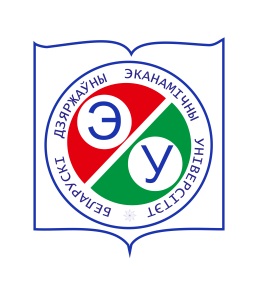 Бюлетэнь новых паступленняўлітаратурыБібліяграфічны паказальнік№ 8 (409)01.09.-30.09.2017Мінск 2017Бібліятэка БДЭУБЮЛЕТЭНЬ новых паступленняў літаратурывыпуск 8 (409)01.09.-30.09.2017Бюлетэнь новых паступленняў уключае звесткі пра друкаваныя і электронныя выданні якія паступілі на працягу апошняга месяца ў бібліятэку.Выпуск змяшчае інфармацыю аб 74 выданнях. Літаратура згрупавана па тэматычных раздзелах у адпаведнасці з табліцамі універсальнай  бібліятэчна-бібліяграфічнай класіфікацыі (ББК): эканоміка – 30 назваў, права – 13 назваў, мовазнаўства – 9 назваў, культура – 8 назваў, тэхніка – 4 назвы, мастацкая літаратура – 3 назвы, гісторыя і натуральныя навукі – па 2 назвы, і інш. Кожны бібліяграфічны запіс складаецца з набору элементаў (шыфр, бібліяграфічнае апісанне, сігла), якія неабходна пазначыць у чытацкім патрабаванні пры заказе выданняў у бібліятэцы.Выберыце патрэбны тэматычны раздзел:Натуральныя навукіТэхнікаГісторыяЭканомікаПраваКультураМовазнаўстваМастацкая літаратураФіласофскія навукіПсіхалогіяЛітаратура ўніверсальнага зместуНатуральныя навукіТэхнікаГісторыяЭканомікаПраваКультураМовазнаўстваМастацкая літаратураФіласофскія навукіПсіхалогіяЛітаратура ўніверсальнага зместу1. 22.1
Т 338
   Теория вероятностей : учебно-методическое пособие для студентов учреждений высшего образования, обучающихся по специальностям I ступени получения высшего образования 1-25 01 01 "Экономическая теория", 1-25 01 02 "Экономика" / [М.В. Дубатовская и др.] ; Белорус. гос. ун-т. - Минск : БГУ, 2016. - 125, [1] с. - Библиогр.: с. 118. - Авт. указаны на обороте тит. л. - На обл.: 95 БДУ. - ISBN 978-985-566-270-0 : 5 р.
Сигла: ч; 2. 20.1
О-926
   Охрана окружающей среды в Республике Беларусь : статистический сборник / [редкол.: И.В. Медведева (пред.) и др.] ; Нац. стат. ком. Респ. Беларусь. - Минск : [б. и.], 2017. - 235 с. - ISBN 978-985-7115-74-7 : 45 р. 
Сигла: в; 3. 38
Л 476
Леонович, С.Н.
   Технология строительного производства : пособие для студентов специальностей 1-70 02 01 "Промышленное и гражданское строительство", 1-70 02 02 "Экспертиза и управление недвижимостью" специализации 1-27 01 01-17 "Экономика и организация производства (строительство)" / С. Н. Леонович, В. Н. Черноиван ; М-во образования Респ. Беларусь, Белорус. нац. техн. ун-т, Каф. "Технология строительного производства". - Минск : БНТУ, 2015. - 504, [1] с. : ил. - Библиогр. в конце кн. - ISBN 978-985-550-712-4 : 10 р.
Сигла: ф; 4. 30англ
E 91
   European and National Dimension in Research : materials of VIII junior researchers' conference (Novopolotsk, april 27-28, 2016). In 3 p. P. 3 : Technology / [publishing board: D. Lazouski (chairperson) et al.] ; Ministry of education of Belarus, Polotsk State University. - Novopolotsk : PSU, 2016. - 233 p. : il. - Библиогр. в конце статей. - ISBN 978-985-531-528-6 : 3 р. 68 к.
Сигла: и; 5. 32.97
Т 383
   Техническое и программное обеспечение информационных технологий : учебное пособие для студентов учреждений высшего образования по экономическим специальностям / [М.Н. Садовская и др. ; под общ. ред. М.Н. Садовской]. - Минск : БГЭУ, 2017. - 271 с. : ил. - Библиогр.: с. 270-271. - Авт. указаны на обороте тит. л. - ISBN 978-985-564-144-6 : 4 р. 74 к.
Сигла: в; н; т; у; ф; ч; 6. 36.99
С 232
   Сборник технологических карт на кулинарную продукцию общественного питания / [сост.: Г.И. Василега, Н.В. Василькова, И.А. Савкина]. - Минск : НИЦ-БАК, 2017. - 660, [1] с. - ISBN 978-985-6842-51-4 : 102 р. 49 к.
Сигла: ф; 7. 63.3(4Беи)
Т 153
Такоева, И.Т.
   Гомельская губерния. Как все начиналось. Неизвестные страницы / И. Т. Такоева ; [под общ. ред. В. Дворника]. - Гомель : Редакция газеты "Гомельская праўда", 2014. - 287 с. : ил. - Библиогр.: с. 284-286 (108 назв.). - ISBN 978-985-6435-28-0 : 42 р. 20 к.
Сигла: н; 8. 63.3(4Беи)
А 828
Арлоў, У.А.
   Айчына : маляўнічая гісторыя. [У 2 ч.]. Ч. 1 : Ад Рагнеды да Касцюшкі / У. А. Арлоў, П. Ю. Татарнікаў. - Мінск : Тэхналогія, 2016. - 223 с. : іл. - ISBN 978-985-458-274-0 : 45 р. 71 к.
Сигла: ч; 9. 65.32(4Беи)
Ф 796
   Формирование организационно-экономических условий эффективного функционирования АПК : сборник научных статей 8-й Международной научно-практической конференции, Минск, 26-27 мая 2016 г. / [редкол.: Г.И. Гануш (науч. ред.) и др.] ; УО "Белорус. гос. аграр. техн. ун-т" [и др.]. - Минск : БГАТУ, 2016. - 391 с. : ил. - Библиогр. в конце статей. - Часть текста на англ. яз. - Аннотации статей и ключевые слова парал. рус., англ. - ISBN 978-985-519-785-1 : 9 р. 50 к.
Сигла: т; 10. 65.262
Б 231
"Банковская система: устойчивость и перспективы развития", международная научно-практическая конференция по вопросам банковской экономики (7 ; 2016 ; Пинск).
   Сборник научных статей VII международной научно-практической конференции по вопросам банковской экономики "Банковская система: устойчивость и перспективы развития" : г. Пинск, Республика Беларусь, 4-5 апреля 2016 г. / [редкол.: К.К. Шебеко (гл. ред.) и др.] ; Полесский гос. ун-т [и др.]. - Пинск : ПолесГУ, 2016. - 312 с. : ил. - Библиогр. в конце статей. - На обл. загл.: Сборник научных статей VII Международной научно-практической конференции по вопросам финансовой и банковской экономики, посвященной 10-летию Полесского государственного университета "Банковская система: устойчивость и перспективы развития". - Часть текста на белорус. и англ. яз. - ISBN 978-985-516-429-7 : 11 р. 16 к.
Сигла: т; 11. 65.01
Э 40
   Экономическая теория в XXI веке: поиск эффективных механизмов хозяйствования : материалы II Международной научно-практической конференции, Полоцк, 20-21 октября 2016 г. В 2 ч. Ч. 2 / [редкол.: Д.Н. Лазовский (пред.) и др.] ; М-во образования Респ. Беларусь, УО "Полоцкий гос. ун-т". - Новополоцк : ПГУ, 2016. - 307 с. : ил. - Библиогр. в конце отд. статей. - Часть текста на укр. и англ. яз. - ISBN 978-985-531-537-8 : 8 р. 72 к.
Сигла: т; 12. 65.01
Д 58
Довгель, Е.С.
   Выход из кризисов найден. Успеем ли выйти? : о новых парадигмах в экономике и естествознании / Е. С. Довгель, В. И. Терещенко. - Минск : А.Н. Вараксин, 2015. - 219 с. : ил. - Библиогр. в подстроч. примеч. - ISBN 978-985-7128-56-3 : 5 р.
Сигла: н; 13. 65
В 19
Васенкова, Е.И.
   Практикум по эконометрике : учебно-методическое пособие для студентов учреждений высшего образования, обучающихся по специальности 1 ступени высш. образования 1-25 01 01 "Экономическая теория" / Е. И. Васенкова, Ю. Г. Абакумова, С. Ю. Бокова ; Белорусский гос. ун-т. - Минск : БГУ, 2015. - 136, [3] с. : ил. - Библиогр. в конце кн. - ISBN 978-985-566-206-9 : 7 р. 50 к.
Сигла: н; 14. 65.59(4Беи)
Ю 91
Юсубов, Ф.И.
   Потенциал и направления развития межгосударственного экономического сотрудничества Республики Беларусь и Азербайджанской Республики / Ф. И. Юсубов. - Минск : Право и экономика, 2015. - 199 с. : ил. - (Серия "Мировая экономика"). - Библиогр. в конце кн. (195 назв.). - ISBN 978-985-552-483-1 : 7 р. 88 к.
Сигла: н; 15. 65.291.5
У 677
   Управление инновационными проектами в организациях : учебно-методическое пособие для специальностей, закрепленных за УМО / [В.А. Журавлев и др.] ; М-во образования Респ. Беларусь, УО "Белорус. гос. ун-т информатики и радиоэлектроники", Инженерно-экон. фак., Каф. экономики. - Минск : БГУИР, 2016. - 174 с. : ил. - Библиогр.: с. 153-155, 173-174. - Авт. указаны на обороте тит. л. - ISBN 978-985-543-151-1 : 7 р.
Сигла: н; 16. 65.428(4Беи)
Т 178
   Таможенная статистика внешней торговли Республики Беларусь, январь - март 2016 года : [статистический ежеквартальный] бюллетень / Гос. тамож. ком. Респ. Беларусь ; [рук. группы по подготовке к изданию бюллетеня С.А. Полудень]. - Минск : Белтаможсервис, 2016. - 222 с. - 8 р. 90 к.
Сигла: в; 17. 65.049(4Беи)
А 437
   Актуальные вопросы совершенствования системы регионального развития в Республике Беларусь : проект ЕС "Поддержка регионального и местного развития в Беларуси" ENPI/2013/304-759 : [сборник статей]. - Минск : Колоград, 2016. - 193 с. : ил. - Библиогр. в конце отд. статей. - Проект реализуется консорциумом во главе с ECORYS. - ISBN 978-985-7148-61-5 : 9 р. 30 к.
Сигла: н; 18. 65.9(4Беи)
Э 40
   Экономическая наука сегодня : сборник научных статей. Вып. 4 / [редкол.: С.Ю. Солодовников (пред.) и др.] ; Белорус. нац. техн. ун-т [и др.]. - Минск : БНТУ, 2016. - 302, [1] с. : ил. - Библиогр. в конце статей. - Часть текста на англ. яз. - Аннотации статей парал. рус., англ. - 10 р.
Сигла: т; 19. 65.263
С 317
Сенько, А.Н.
   Управление инвестициями : практикум : учебное пособие для слушателей системы дополнительного образования взрослых по специальностям "Экономика и управление на предприятии промышленности", "Государственное строительство" / А. Н. Сенько ; Академия упр. при Президенте Респ. Беларусь. - Минск : Академия управления при Президенте Республики Беларусь, 2016. - 243 с. : табл. - Библиогр.: с. 225-231 (71 назв.). - ISBN 978-985-527-307-4 : 9 р.
Сигла: н; 20. 65.052
Ш 296
Шаўлюкоў, А.П.
   Міжнародныя стандарты фінансавай справаздачнасці : вучэбны дапаможнік для студэнтаў устаноў вышэйшай адукацыі па спецыяльнасцях "Бухгалтарскі ўлік, аналіз і аўдыт", "Фінансы і крэдыт", "Аудыт і рэвізія". У 3 ч. Ч. 2 : Рахункаводства па міжнародных стандартах у грамадска значымых арганізацыях / А. П. Шаўлюкоў ; Белкаапсаюз, УА "Беларус. гандлёва-экан. ун-т спажывец. кааперацыі". - Гомель : Беларускі гандлева-эканамічны ўніверсітэт спажывецкай кааперацыі, 2016. - 407 с. : іл. - ISBN 978-985-540-315-0 : 8 р.
Сигла: н; 21. 65.052
Ш 296
Шаўлюкоў, А.П.
   Міжнародныя стандарты фінансавай справаздачнасці : вучэбны дапаможнік для студэнтаў устаноў вышэйшай адукацыі па спецыяльнасцях "Бухгалтарскі ўлік, аналіз і аўдыт", "Фінансы і крэдыт", "Аудыт і рэвізія". У 3 ч. Ч. 1 : Тэарэтычныя асновы міжнародных стандартаў фінансавай справаздачнасці / А. П. Шаўлюкоў ; Белкаапсаюз, УА "Беларус. гандлёва-экан. ун-т спажывец. кааперацыі". - Гомель : Беларускі гандлева-эканамічны ўніверсітэт спажывецкай кааперацыі, 2016. - 144 с. : іл. - ISBN 978-985-540-303-7 : 6 р.
Сигла: н; 22. 65.052
Ш 296
Шаўлюкоў, А.П.
   Міжнародныя стандарты фінансавай справаздачнасці : вучэбны дапаможнік для студэнтаў устаноў вышэйшай адукацыі па спецыяльнасцях "Бухгалтарскі ўлік, аналіз і аўдыт", "Фінансы і крэдыт", "Аудыт і рэвізія". У 3 ч. Ч. 3 : Трансфармацыя фінансавай справаздачнасці грамадска значымых арганізацый у фармат міжнародных стандартаў / А. П. Шаўлюкоў ; Белкаапсаюз, УА "Беларус. гандлёва-экан. ун-т спажывец. кааперацыі". - Гомель : Беларускі гандлева-эканамічны ўніверсітэт спажывецкай кааперацыі, 2016. - 208 с. : іл. - ISBN 978-985-540-306-8 : 6 р.
Сигла: н; 23. 65.052
М 581
   Міжнародныя стандарты фінансавай справаздачнасці : практыкум для рэалізацыі зместу адукацыйных праграм вышэйшай адукацыі I ступені і перападрыхтоўкі кіруючых работнікаў і спецыялістаў / [Л.Л. Ермаловіч. і інш.] ; Белкаапсаюз, УА "Беларус. гандлёва-эканамічны ўн-т спажывецкай кааперацыі", Каф. бух. уліку і фін. менеджменту ў галінах нар. гаспадаркі. - Гомель : Беларускі гандлёва-эканамічны ўніверсітэт спажывецкай кааперацыі, 2015. - 143 с. - Бібліягр.: с. 139-141. - Аўт. указаны на адвароце тыт. л. - Б. ц.
Сигла: т; 24. 65.291
Д 797
Дубровский, Н.А.
   Управление эффективностью производства продукции с учетом ее жизненного цикла : [монография] / Н. А. Дубровский ; М-во образования Респ. Беларусь, УО "Полоцкий гос. ун-т". - Новополоцк : ПГУ, 2016. - 379 с. : ил. - Библиогр.: с. 369-379 (179 назв.). - ISBN 978-985-531-513-2 : 13 р. 57 к.
Сигла: н; 25. 65англ
E 91
   European and National Dimension in Research : materials of VIII junior researchers' conference (Novopolotsk, april 27-28, 2016). In 3 p. P. 2 : Economics / [publishing board: D. Lazouski (chairperson) et al.] ; Ministry of education of Belarus, Polotsk State University. - Novopolotsk : PSU, 2016. - 199 p. : il. - Библиогр. в конце статей. - ISBN 978-985-531-527-9 : 3 р. 68 к.
Сигла: и; 26. 65.291.2
М 502
   Менеджмент и маркетинг: опыт и проблемы : сборник научных трудов / [под общ. ред. И.Л. Акулича] ; Белорус. гос. экон. ун-т [и др.]. - Минск : А.Н. Вараксин, 2016. - 455 с. : ил. - Библиогр. в конце статей. - Часть текста на англ. яз. - ISBN 978-985-7147-36-6 : 19 р.
Сигла: в; т; 27. 65.432
К 603
Колесникович, В.П.
   Программное моделирование бизнес-процессов на предприятии гостеприимства : пособие / В. П. Колесникович ; М-во спорта и туризма Респ. Беларусь, УО "Белорус. гос. ун-т физ. культуры". - Минск : БГУФК, 2016. - 275 с. : ил. - Библиогр.: с. 247-250. - ISBN 978-985-569-103-8 : 10 р.
Сигла: ф; 28. 65.291.3
Ш 265
Шарп, Б.
   Как растут бренды. О чем не знают маркетологи / Б. Шарп ; пер. с англ. Е. Лалаян ; [науч. ред. Д. Воскресенский, Е. Эрман]. - Москва : Альпина Паблишер, 2017. - 263 с. : ил. - Доп. тит. англ. - ISBN 9785-00100-402-8 : 32 р. 40 к.
Сигла: ч; 29. 65.38(4Беи)
П 182
   Парк высоких технологий. 10 лет развития / [сост. В.В. Лебедев]. - Минск : Регистр, 2016. - 213, [1] с. : цв. ил. - ISBN 978-985-7097-56-2 : 20 р.
Сигла: в; н; ч; 30. 65.9(4Беи)
Б 43
   Беларусь - страна твоего будущего : книга для выпускника / [авт.-сост.: Н.Г. Ванина, Н.Н. Ганущенко, В.И. Ивченков]. - Минск : Пачатковая школа, 2007. - 149, [1] с. : цв. ил. + 1 электрон. опт. диск (CD-ROM). - ISBN 978-985-6773-85-6 : 5 р.
Сигла: н; 31. 95
Б 437
Белорусский государственный экономический университет.
   Научные труды Белорусского государственного экономического университета : [сборник]. Вып. 10 / [редкол.: В.Н. Шимов (гл. ред.) и др.] ; М-во образования Респ. Беларусь, Белорус. гос. экон. ун-т. - Минск : БГЭУ, 2017. - 665 с. : ил. - Библиогр. в конце статей. - Загл. статей, аннотации и ключевые слова парал. рус., англ. - На обл.: 2017 год науки. - ISBN 978-985-564-155-2 : 30 р. 69 к.
Сигла: в; т; 32. 65.9(4Беи)
Э 401
   Экономический рост Республики Беларусь: глобализация, инновационность, устойчивость : материалы X Международной научно-практической конференции, Минск, 18-19 мая 2017 г. Т. 1 / [редкол.: В.Н. Шимов (отв. ред. и др.) ; М-во образования Респ. Беларусь, Белорус. гос. экон. ун-т. - Минск : БГЭУ, 2017. - 319, [1] с. + прил. "Программа X Международной научно-практической конференции" (25) с. - Библиогр. в конце отд. ст. - Часть текста на англ. яз. - На обл.: 2017 год науки. - ISBN 978-985-564-152-1 : 9 р. 62 к.
Сигла: в; т; 33. 65.9(4Беи)
Э 401
   Экономический рост Республики Беларусь: глобализация, инновационность, устойчивость : материалы X Международной научно-практической конференции, г. Минск, 18-19 мая 2017 г. Т. 2 / [редкол.: В.Н. Шимов (отв. ред.) и др.] ; М-во образования Респ. Беларусь, Белорус. гос. экон. ун-т. - Минск : БГЭУ, 2017. - 323, [1] с. - Библиогр. в конце отд. ст. - Часть текста на англ. яз. - На обл.: 2017 год науки. - ISBN 978-985-564-152-1 : 9 р. 64 к.
Сигла: в; т; 34. 65.9(4Беи)
С 692
   Социально-экономическое положение Республики Беларусь, январь-май 2017 г. : [доклад. № 5] / Нац. стат. ком. Респ. Беларусь. - Минск : [б. и.], 2017. - 210 с. : ил. - 46 р. 20 к.
Сигла: в; 35. 65.9(4Беи)
О-816
   Отдельные статистические показатели деятельности организаций Республики Беларусь, созданных с участием иностранных юридических или физических лиц за 2016 год : [статистический бюллетень] / Нац. стат. ком. Респ. Беларусь. - Минск : [б. и.], 2017. - 57 с. - 27 р. 06 к.
Сигла: в; 36. 65.28(4Беи)
С 566
   Совокупные расходы на охрану окружающей среды в Республике Беларусь : [статистический бюллетень] / Нац. стат. ком. Респ. Беларусь. - Минск : [б. и.], 2017. - 9 с. - 3 р. 66 к.
Сигла: в; 37. 65.24(4Беи)
Т 781
   Трудовые ресурсы и занятость населения Республики Беларусь в 2016 году : [статистический бюллетень] / Нац. стат. ком. Респ. Беларусь. - Минск : [б. и.], 2017. - 44 с. - 11 р. 88 к.
Сигла: в; 38. 65.433(4Беи)
Т 877
   Туризм и туристические ресурсы в Республике Беларусь : статистический сборник / [редкол.: И.В. Медведева (пред.) и др.] ; Нац. стат. ком. Респ. Беларусь. - Минск : [б. и.], 2017. - 82 с. - ISBN 978-985-7115-77-8 : 25 р. 80 к.
Сигла: в; 39. 67.91
М 432
   Международно-правовые механизмы обеспечения устойчивого развития и безопасности Республики Беларусь : [монография / О.В. Гришкевич и др.] ; под ред. Е.Ф. Довгань ; Нац. центр законодательства и правовых исследований Республики Беларусь. - Минск : СтройМедиаПроект, 2016. - 393, [2] с. - Библиогр. в конце кн. (939 назв.). - Авт. указаны на обороте тит. л. - ISBN 978-985-7091-82-9 : 20 р. 50 к.
Сигла: п; 40. 67(4Беи)
П 767
   Принеманские научные чтения. Роль гражданского общества, социального и правового государства в защите и реализации прав человека : материалы VI международной научно-практической конференции. [Гродно, 29 апреля 2016 г. В 2 ч.]. Ч. 2 / [редкол.: А.А. Богустов и др.] ; ЧУО "БИП - Ин-т правоведения". - Гродно : БИП - Институт правоведения, 2016. - 77 с. - Библиогр. в конце статей. - Часть текста на белорус. яз. - ISBN 978-985-7100-46-0 : 6 р.
Сигла: т; 41. 67(4Беи)
П 767
   Принеманские научные чтения. Роль гражданского общества, социального и правового государства в защите и реализации прав человека : материалы VI международной научно-практической конференции, [Гродно, 29 апреля 2016 г. В 2 ч.]. Ч. 1 / [редкол.: А.А. Богустов и др.] ; ЧУО "БИП - Ин-т правоведения". - Гродно : БИП - Институт правоведения, 2016. - 125 с. - Библиогр. в конце статей. - ISBN 978-985-7100-45-3 : 6 р.
Сигла: т; 42. 67(4Беи)
П 685
   Право в современном белорусском обществе : сборник научных трудов. Вып. 11 / [редкол.: Н.А. Карпович (гл. ред.) и др.] ; Нац. центр законодательства и правовых исследований Респ. Беларусь, Ин-т правовых исследований. - Минск : СтройМедиаПроект, 2016. - 648 с. - Библиогр. в конце статей. - ISSN 2218-5100.
Сигла: п; 43. 67(4Беи)
Т 461
   Валерий Гурьевич Тихиня : к 75-летию со дня рождения / [сост.: В.Г. Тихиня, В.Г. Гавриленко, Н.И. Ядевич ; ред. В.Г. Гавриленко]. - Минск : Право и экономика, 2016. - 122, [2] с. : ил. - (Серия "Людзі беларускай навукі") (Библиография ученых Беларуси). - ISBN 978-985-552-513-5 : 5 р.
Сигла: п; 44. 67.407(4Беи)
Л 159
Лаевская, Е.В.
   Защита права на благоприятную окружающую среду: проблемы теории и практики : [монография] / Е. В. Лаевская ; Национальный центр законодательства и правовых исследований Респ. Беларусь. - Минск : СтройМедиаПроект, 2016. - 384, [1] с. - Библиогр. в конце кн. (674 назв.). - ISBN 978-985-7091-83-6 : 10 р.
Сигла: п; 45. 67.91
П 196
Пастухов, М.И.
   Европейское право : ответы на экзаменационные вопросы / М. И. Пастухов. - 2-е изд., испр. - Минск : Тетралит, 2016. - 127 с. - (Ответы на экзаменационные вопросы). - Библиогр.: с. 122-125 (53 назв.). - ISBN 978-985-7081-59-2 : 5 р. 46 к.
Сигла: п; 46. 67(4Беи)
Р 134
   Рабочая тетрадь студента юридической клиники : учебно-методическое пособие для студентов юридических клиник / Р.Н. Машаров [и др.] ; Белорусский гос. ун-т, Юрид. фак. - Минск : БГУ, 2017. - 31 с. - Б. ц.
Сигла: п; т; 47. 67
П 841
   Профессиональные навыки юриста : практикум : учебное пособие для академического бакалавриата : учебник для студентов высших учебных заведений, обучающихся по юридическим направлениям и специальностям / [Е.Н. Доброхотова и др.] ; под общ. ред. Е.Н. Доброхотовой. - Москва : Юрайт, 2016. - 181, [1] с. - (Бакалавр. Академический курс). - Авт. указаны на 4-й с. - ISBN 978-5-9916-6556-8 : 17 р. 68 к.
Сигла: п; 48. 67
П 841
   Профессиональные навыки юриста : учебник для академического бакалавриата : учебник для студентов высших учебных заведений, обучающихся по юридическим направлениям и специальностям / [Е.Г. Бабелюк и др.] ; под общ. ред. Е.Н. Доброхотовой ; Санкт-Петербургский гос. ун-т. - Москва : Юрайт, 2016. - 326 с. - (Бакалавр. Академический курс). - Библиогр. в конце глав. - Авт. указаны на 7-й с. - ISBN 978-5-9916-6550-6 : 27 р. 68 к.
Сигла: п; 49. 67.91
В 232
Вашкевич, А.Е.
   Первый факультативный протокол к Международному пакту о гражданских и политических правах : научно-практический комментарий / А. Е. Вашкевич. - Минск : Позитив-центр, 2016. - 343 с. - Библиогр.: с. 333-339 (103 назв.) и в подстроч. примеч. - ISBN 978-985-6983-85-9 : 9 р. 20 к.
Сигла: п; 50. 67.401(4Беи)
О-641
   Организационно-правовая деятельность государственных органов Беларуси в годы Великой Отечественной войны 1941-1945 гг. : (к 70-летию Победы советского народа в Великой Отечественной войне и 10-летию Сапеговских чтений) : материалы международной научно-теоретической конференции (Минск, 23-24 ноября 2015 г.) / [редкол.: Д.М. Демичев (отв. ред.) и др.] ; Белорус. гос. экон. ун-т. - Минск : Экоперспектива, 2015. - 118, [1] с. - Библиогр. в подстроч. примеч. - Часть текста на белорус. яз. - ISBN 978-985-469-493-1 : 12 р.
Сигла: п; 51. 67.410.1
Т 19
Таранова, Т.С. (доктор юридических наук ; профессор ; БГЭУ).
   Медиация, арбитраж и другие способы альтернативного урегулирования споров в США : [монография] / Т. С. Таранова. - Минск : ПроняПлюс, 2016. - 228 с. - Библиогр. в подстроч. примеч. - ISBN 978-985-99333-6-3 : 6 р. 50 к.
Сигла: п; т; 52. 72
Т 35
Тереня, Г.В.
   Введение в аналитику : научно-популярное издание / Г. В. Тереня. - Минск : Бонем, 2015. - 83 с. : ил. - Библиогр.: с. 81-83 (34 назв.). - ISBN 978-985-6630-81-4 : 2 р.
Сигла: н; 53. 87.6
Д 815
Дудчик, А.Ю.
   Культурология : пособие для студентов, обучающихся по специальностям 1-21 02 01 "Философия", 1-23 01 05 "Социология", 1-23 01 15 "Социальные коммуникации" / А. Ю. Дудчик, И. М. Клецкова ; Белорусский гос. ун-т. - Минск : БГУ, 2015. - 185, [1] с. - Библиогр. в кн. - ISBN 978-985-566-244-1 : 7 р. 20 к.
Сигла: н; 54. 74.58
Ч-571
Чечет, В.В.
   Активные методы обучения в педагогическом образовании : учебно-методическое пособие для студентов учреждений высшего образования, обучающихся по педагогическим специальностям / В. В. Чечет, С. Н. Захарова ; Белорусский гос. ун-т. - Минск : БГУ, 2015. - 126, [1] с. - Библиогр.: с. 90. - ISBN 978-985-566-222-9 : 8 р.
Сигла: н; 55. 74.58
И 741
   Информационное, нормативное и методическое обеспечение приема в учреждения высшего образования в 2016 году : справочник / [сост.: С.И. Романюк и др.] ; М-во образования Респ. Беларусь, ГУО "Респ. ин-т высш. шк.". - Минск : РИВШ, 2016. - 263 с. - ISBN 978-985-500-977-2 : 6 р. 90 к.
Сигла: н; 56. 74.58
У 592
   Университет в современном обществе. БГУ в стране и мире / [С.В. Абламейко и др.] ; под общ. ред. С.В. Абламейко ; Белорус. гос. ун-т. - Минск : БГУ, 2015. - 310, [1] с. : ил. - Библиогр. в конце параграфов. - Авт. указаны на обороте тит. л. - ISBN 978-985-566-198-7 : 7 р. 90 к.
Сигла: н; 57. 74.58
Ц 341
   Целевая спецификация : проект TEMPUS "Поддержка треугольника знаний в Беларуси, Украине и Молдове" 543853-TEMPUS-1-2013-1-DE-TEMPUS-SMHES Fostering the Knowledge Triangle in Belarus, Ukraine and Moldova. - Минск : [БНТУ], 2017. - 30, [1] с. - Библиогр. в конце книги. - ISBN 978-985-583-027-7 : 2 р. 
Сигла: т; 58. 74.58
В 608
   Внутренняя спецификация : проект TEMPUS "Поддержка треугольника знаний в Беларуси, Украине и Молдове" 543853-TEMPUS-1-2013-1-DE-TEMPUS-SMHES Fostering the Knowledge Triangle in Belarus, Ukraine and Moldova. - Минск : [БНТУ], 2017. - 112, [1] с. : ил. - Библиогр. в конце книги. - ISBN 978-985-583-026-0 : 5 р. 
Сигла: т; 59. 74
П 901
   Пути совершенствования идеологической и воспитательной работы в системе образования Республики Беларусь : материалы республиканского семинара-совещания (г. Гродно, 17-18 марта 2017 г.) / Гродненский гос. ун-т им. Я. Купалы [и др. ; отв. за вып. С.А. Важник]. - Минск : Национальный институт образования , 2017. - 159 с. : ил. - Библиогр. в конце отд. статей. - Часть текста на белорус. яз. - ISBN 978-985-55-9874-0 : 11 р. 50 к.
Сигла: н; 60. 67(4Беи)
К 901
Кулеш, Г.І.
   Мова беларускага заканадаўства XX стагодзя: генезіс і эвалюцыя / Г. І. Кулеш ; Беларускі дзярж. ун-т. - Мінск : БДУ, 2015. - 302, [1] с. - Бібліягр.: с. 276-299 (446 назв.). - ISBN 978-985-566-162-8 : 18 р.
Сигла: п; 61. 81.43Англ
П 692
   Практическая фонетика : пособие для реализации содержания образовательной программы переподготовки руководящих работников и специалистов / [авт.-сост. Е.В. Кабешева] ; Белкоопсоюз, УО "Белорус. торгово-экон. ун-т потреб. кооперации", Каф. экон. и правовых дисциплин. - Гомель : Белорусский торгово-экономический университет потребительской кооперации, 2016. - 139 с. : ил. - ISBN 978-985-540-274-0 : 2 р. 55 к.
Сигла: и; 62. 81.43Англ
П 841
   Профессиональный английский: досудебное уголовное производство = Professional English: Pretrial Criminal Investigation : сборник текстов. В 3 ч. Ч. 2 / [сост.: Ю.М. Булаш, Л.В. Вертаева] ; Акад. упр. при Президенте Респ. Беларусь. - Минск : Академия управления при Президенте Республики Беларусь, 2015. - 66 с. - Библиогр.: с. 64-65 (16 назв.). - ISBN 978-985-527-280-0 : 2 р.
Сигла: п; 63. 81.43Англ
П 841
   Профессиональный английский: досудебное уголовное производство = Professional English: Pretrial Criminal Investigation : сборник текстов. В 3 ч. Ч. 1 / [сост.: Л.В. Вертаева, Л.К. Козлова] ; Акад. упр. при Президенте Респ. Беларусь. - Минск : Академия управления при Президенте Республики Беларусь, 2015. - 65 с. - Библиогр.: с. 63-64 (15 назв.). - ISBN 978-985-527-239-8 : 2 р.
Сигла: п; 64. 81.43Англ
П 841
   Профессиональный английский: международный маркетинг = Professional English: International Marketing : сборник текстов. В 3 ч. Ч. 1 / [сост. А.Г. Храмченков] ; Акад. упр. при Президенте Респ. Беларусь. - Минск : Академия управления при Президенте Республики Беларусь, 2015. - 82 с. - Библиогр.: с. 79-81 (53 назв.). - ISBN 978-985-527-237-4 : 2 р.
Сигла: п; 65. 81.41-96
Л 246
Лаптенок, Г.В.
   Я и мир вокруг меня : пособие по русскому языку для иностранных слушателей, обучающихся на подготовительных факультетах учреждений высшего образования / Г. В. Лаптенок ; М-во образования Респ. Беларусь, Минский гос. лингвист. ун-т. - Минск : МГЛУ, 2016. - 159 с. : ил. - ISBN 978-985-460-698-9 : 8 р. 50 к.
Сигла: и; 66. 81.43Англ
Ч-168
Чалова, О.Н.
   Перевод экономических текстов с английского языка на русский = Translation of Economic Texts from English into Russian : практическое пособие для студентов специальности 1-25 01 08 "Бухгалтерский учет, анализ, аудит" / О. Н. Чалова ; М-во образования Республики Беларусь, УО "Гомельский гос. ун-т им. Ф. Скорины". - Гомель : ГГУ им. Ф. Скорины, 2016. - 43 с. - Библиогр.: с. 43 (9 назв.). - ISBN 978-985-577-185-3 : 1 р.
Сигла: и; 67. 81.47Португ
Г 124
Гаврилова, Е.Г.
   Португальский язык. Базовый курс = O ABC da Lingua Portuguesa : учебник. В 2 ч. Ч. 2 / Е. Г. Гаврилова, И. И. Толмачева ; ФГАОУ ВО "Московский гос. ин-т междунар. отношений (ун-т) М-ва иностр. дел Рос. Федерации", Каф. роман. языков. - 2-е изд., испр. и доп. - Москва : МГИМО-Университет, 2017. - 227, [1] с. : ил. - (Иностранные языки в МГИМО). - ISBN 978-5-9228-1515-4 : 76 р. 48 к.
Сигла: и; 68. 81.47Португ
П 305
Петрова, Г.В.
   Португальский язык для второго курса. Уровень B1 = Curso Intermedio de Portugues. Nivel B1 : учебник для студентов вузов, обучающихся по направлениям подготовки (специальностям) "Международные отношения", "Зарубежное регионоведение", "Реклама и связи с общественностью" / Г. В. Петрова, Мендонса Жоау, Ж.К. ; Московский гос. ин-т междунар. отношений (МГИМО - Ун-т) МИД России. - Москва : Филоматис, 2015. - 209, [1] с. : ил. + 2 электрон. опт. диска (CD-ROM). - ISBN 978-5-98111-181-5 : 40 р. 44 к.
Сигла: у; 69. И(Яп)
Ф 94
Фудзивара, И.
   Тьма на ладони : [роман] / И. Фудзивара ; [пер. с яп. Д. Коваленина]. - Санкт-Петербург : Азбука-классика, 2005. - 410, [1] с. - (Azbooka - the best). - ISBN 5-352-01522-X : 7 р.
Сигла: х; 70. Р2
Д 182
Данилин, В.
   Двадцатая рапсодия Листа : роман / В. Данилин. - Москва : Книжный клуб 36.6, 2006. - 380, [1] с. - (Кто виноват?). - Перед вып. дан. автор: Виталий Данилин (Виталий Бабенко / Даниэль Клугер). - ISBN 5-98697-047-0 : 5 р.
Сигла: х; 71. Р2
Д 182
Данилин, В.
   Четвертая жертва сирени : роман / В. Данилин. - Москва : Книжный клуб 36.6, 2007. - 412, [1] с. - (Кто виноват?). - Перед вып. дан. автор: Виталий Данилин (Виталий Бабенко / Даниэль Клугер). - ISBN 978-5-98697-076-9 : 5 р.
Сигла: х; 72. 87.6
С 693
   Социум, цивилизация, культура в исследовательских традициях классической и современной философии : пособие для студентов, обучающихся по специальности 1-21 02 01 "Философия" / [А.И. Зеленков и др.] ; под ред. А.И. Зеленкова ; Белорус. гос. ун-т. - Минск : БГУ, 2015. - 325, [2] с. - Библиогр.: с. 315-323 и в подстроч. примеч. - ISBN 978-985-566-148-2 : 7 р. 90 к.
Сигла: н; 73. 88
М 805
Мортон, С.
   Лаборатория презентаций. Формула идеального выступления / С. Мортон ; [перевел с англ. В. Черников]. - Москва : Альпина Паблишер, 2016. - 257 с. : цв. ил. - Библиогр.: с. 257. - Доп. тит. англ. - 31 р. 20 к.
Сигла: ч; 74. 95
Ч-391
   Человек, психология, экономика, право, управление: проблемы и перспективы : материалы XIX Международной научной конференции аспирантов, магистрантов и студентов, г. Минск, 13 мая 2016 г. / под ред. В.В. Гедранович ; Минский инновационный ун-т [и др.]. - Минск : Минский инновационный университет, 2016. - 128 с. : ил. - Библиогр. в конце статей. - Часть текста на белорус. и англ. яз. - ISBN 978-985-490-909-7 : 6 р. 50 к.
Сигла: п; 